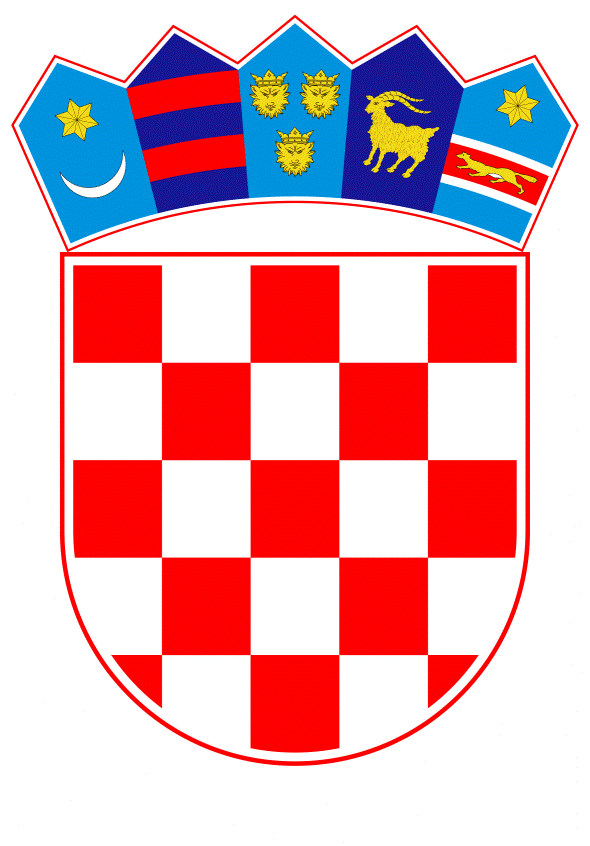 VLADA REPUBLIKE HRVATSKEZagreb 21. rujna 2023._________________________________________________________________________________________________________________________________________________________________________________________________________________________________PrijedlogNa temelju članka 31. stavka 3. Zakona o Vladi Republike Hrvatske („Narodne novine“, br. 150/11., 119/14., 93/16., 116/18. i 80/22.) i točke II. Odluke o kriterijima i postupku za prihvaćanje pokroviteljstva Vlade Republike Hrvatske („Narodne novine“, broj 44/16.), Vlada Republike Hrvatske je na sjednici održanoj __________ 2023. donijelaZ A K L J U Č A K	1.	Vlada Republike Hrvatske prihvaća pokroviteljstvo nad Izložbom Ivana Meštrovića i međunarodnim simpozijem o Ivanu Meštroviću, sukladno zamolbi ravnatelja Galerije Klovićevi dvori.	2.	Ministarstvo kulture i medija sufinancirat će navedenu Izložbu, u okviru odobrenog Plana programskih aktivnosti Galerije Klovićevi dvori iz sredstava osiguranih u Državnom proračunu Republike Hrvatske za 2023. godinu. KLASA: URBROJ: Zagreb,    PREDSJEDNIKmr. sc. Andrej PlenkovićO B R A Z L O Ž E N J EGalerija Klovićevi dvori uputila je zamolbu za prihvaćanje pokroviteljstva Vlade Republike Hrvatske nad izložbom Ivana Meštrovića koja će trajati od studenog 2023. do ožujka 2024., kao i nad popratnim međunarodnim simpozijem o Ivanu Meštroviću.Umjetnički opus Ivana Meštrovića i njegov značaj za razvoj hrvatske moderne skulpture te stručna i znanstvena aktualizacija i revalorizacija njegova života i djela uvijek je atraktivna i opravdana. Radi se o najznačajnijem hrvatskom umjetniku te jednom od protagonista umjetničkih, društvenih i povijesnih zbivanja druge polovice 20. stoljeća. Ova će izložba hrvatskoj javnosti predstaviti više od dvjesto djela iz hrvatskih i europskih muzejskih i privatnih zbirki, od kojih su mnoga rijetko izlagana, te publici ukazati na značaj ovoga velikog hrvatskog umjetnika u svjetskim razmjerima.Uz to, Galerija Klovićevi dvori ove godine obilježava 40. obljetnicu svojeg djelovanja koje je i započelo svečanošću otvorenja izložbe Meštrovićevih djela. Mišljenja smo da će ova izložba, podržavajući cjelokupan dosadašnji rad Galerije Klovićevi dvori, biti dodatna potvrda važnosti i značenja umjetničke ostavštine Ivana Meštrovića, a sama Galerija njenom organizacijom potvrditi svoj nacionalni status iznimnog muzejsko-galerijskog prostora koji izborom izložbenih projekata i njihovom produkcijom priređuje događaje na najvišoj profesionalnoj i izvedbenoj razini.Slijedom navedenoga, budući da je riječ o iznimnom muzejsko-izložbenom i znanstvenom projektu te kulturnom događaju od najveće važnosti predlaže se da Vlada Republike Hrvatske preuzme pokroviteljstvo nad izložbom Ivana Meštrovića i popratnim događanjima u Galeriji Klovićevi dvori.Predlagatelj:Ministarstvo kulture i medijaPredmet:Prijedlog za prihvaćanje pokroviteljstva Vlade Republike Hrvatske nad Izložbom Ivana Meštrovića i međunarodnim simpozijem o Ivanu Meštroviću